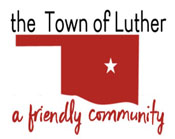 BOARD OF TRUSTEES FOR THE TOWN OF LUTHERSPECIAL L.P.W.A. MEETING AGENDAMINUTESIn accordance with the Open Meeting Act, Title 25, Section 311 of the Oklahoma Statutes, the Town of Luther, County of Oklahoma, 119 S. Main Street, hereby calls a Special L.P.W.A. Meeting of the Luther Board of Trustees, Thursday, September 26th, 2019 at 6:30 p.m. at The Luther Community Building, 18120 East Hogback Road, Luther, OK 73054.Call to order.Roll Call… All Present.Determination of a quorum… Yes.Trustee Comments.No ActionTrustee Two (Brian Hall)Consideration, discussion & possible action to accept $7,600 from the Town account to satisfy LPWA operating costs.Motion to approve as written: B. Hall… 2nd: J. White … 4 yes votes. Consideration, discussion and possible action to authorize David Wyatt of WDB Engineering to advertise for contracts for the CDBG water infrastructure improvement grant.No ActionCitizen participation:  Citizens may address the Board during open meetings on any matter on the agenda prior to the Board taking action on the matter. On any item not on the current agenda, citizens may address the Board under the agenda item Citizen Participation. Citizens should fill out a Citizen’s Participation Request form and give it to the Mayor. Citizen Participation is for information purposes only, and the Board cannot discuss, act or make any decisions on matters presented under Citizens Participation. Citizens are requested to limit their comments to two minutes.No ActionAdjourn.Motion to adjourn: T. Langston… 2nd: J. Schwarzmeier… 4 yes votes. ___transcribed 09/27/2019 by___Kim Bourns, Town Clerk/Treasurer*Agenda Posted Tuesday, September 24th, 2019 at Luther Town Hall, on the website at www.townoflutherok.com and on Facebook at The Town of Luther, prior to 6:30 pm.